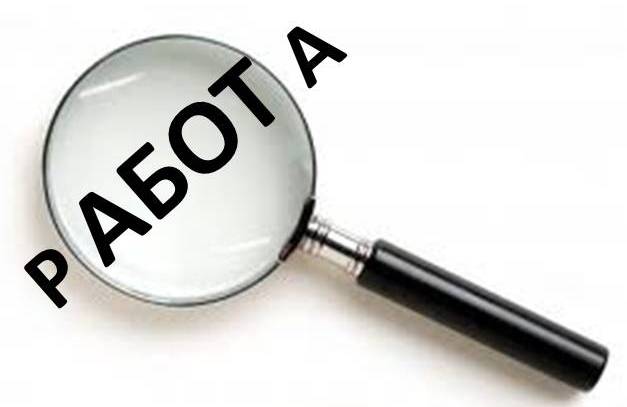 Непосредственное обращение к работодателю. Возможности трудоустройства и рекламируемые вакансии – это не одно и то же. Вы не встречали объявления компании о подходящей для Вас вакансии, но предполагаете, что она там может быть? Тогда посылайте свои резюме, лучше с сопроводительными письмами.Презентации компаний и ярмарки вакансий. В вузах и в городе проходят ярмарки вакансий. Вначале представители компаний выступают с презентациями, а затем можно лично пообщаться с ними. Аналогичная возможность есть и на презентациях компаний (объявления о них заранее вывешиваются в учебных заведениях).Принимая участие в презентациях компаний и ярмарках вакансий, Вы:Получите возможность непосредственно познакомиться и пообщаться с представителями компаний и менеджерами по персоналу. Сможете узнать о программах набора сотрудников и стажировках в компаниях, какие требования предъявляют работодатели к кандидатам. Получите информацию о состоянии рынка труда: например, полезно знать, какой спрос сейчас на Вас как на специалиста. Сможете оставить свое резюме, ознакомиться с перечнем предлагаемых вакансий и пройти мини-собеседование. СМИ. Целый ряд газет и журналов регулярно публикуют вакансии, в том числе и для молодых специалистов и студентов. Во многих газетах есть раздел, посвященный построению карьеры. В нем проясняются тонкости работы в различных компаниях. Иногда бывает полезно узнать, кто есть кто на рынке, и выбрать компанию, в которой Вы хотите работать.Интернет. На сайтах можно не только найти вакансии, но и оставить свое резюме, получив возможность найти работу не только в своем регионе. Также можно найти описания должностных инструкций того или иного специалиста. По электронной почте Вы можете также отправить свое резюме и сопроводительное письмо.Родственники, знакомые и однокурсники. Определив для себя, какую работу Вы ищете, объясните это всем вокруг. Чем больше людей будут помогать Вам, тем лучше. Периодически спрашивайте о вакансиях у друзей и однокурсников. Государственные центры занятости. Здесь Вы сможете воспользоваться информационным банком вакансий. Получить индивидуальную консультацию, пройти профтестирование и многое другое. Услуги государственные центры занятости оказывают бесплатно.Кадровые агентства. Большинство кадровых агентств заинтересовано в подборе специалистов среднего и высшего звена. Необходимо помнить, что существует два основных типы кадровых агентств:Агентства по подбору персонала (рекрутинговые агентства). Выполняют оплачиваемые клиентом, компаниями-работодателями, заказы на поиск и отбор персонала. Обязательств по трудоустройству соискателей такое агентство на себя не берет. Агентства по трудоустройству. В той или иной форме берут плату с соискателей, обратившихся в агентство за помощью в трудоустройстве. А компаниям-работодателям предлагаются бесплатные услуги по подбору персонала. 